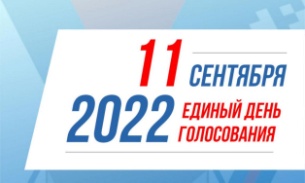 11 сентября 2022 годавыборы депутатов Совета муниципального района «Калганский район» седьмого созываКандидаты в депутаты Совета муниципального района «Калганский район» седьмого созыва по двухмандатному избирательному округу № 1КОЗЛОВА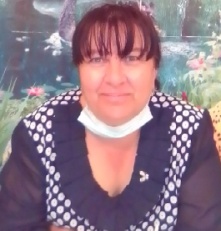 МаринаВладимировна1970 года рождения; место жительства: Забайкальский край, Калганский район, с. Доно; МУК КДЦНТ «Аргунь», заведующий; выдвинута: Всероссийской политической партией «ЕДИНАЯ РОССИЯ»МИЧУРИНАИринаВикторовна1979 года рождения; место жительства: Забайкальский край, Калганский район, с. Калга; ГУЗ Калганская ЦРБ, фельдшер скорой медицинской помощи; депутат Совета муниципального района «Калганский район» шестого созыва на непостоянной основе; выдвинута: Всероссийской политической партией «ЕДИНАЯ РОССИЯ»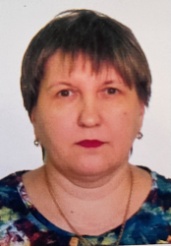 ОМЕЛЬЧУК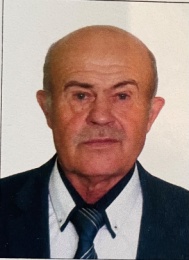 ВалерийИванович1955 года рождения; место жительства: Забайкальский край, Калганский район, с. Калга; пенсионер; депутат Совета муниципального района «Калганский район» шестого созыва на непостоянной основе; выдвинут: Политической партией «КОММУНИСТИЧЕСКАЯ ПАРТИЯ РОССИЙСКОЙ ФЕДЕРАЦИИ»; член Политической партии «КОММУНИСТИЧЕСКАЯ ПАРТИЯ РОССИЙСКОЙ ФЕДЕРАЦИИ»ТРОФИМОВ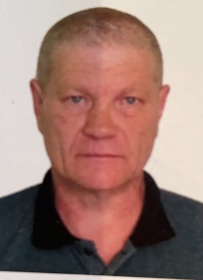 АндрейНиколаевич1969 года рождения; место жительства: Забайкальский край, Калганский район, с. Калга; Отдел ПФР в Калганском районе, ведущий специалист-эксперт Клиентской службы; депутат Совета муниципального района «Калганский район» шестого созыва на непостоянной основе; выдвинут: Политической партией «КОММУНИСТИЧЕСКАЯ ПАРТИЯ РОССИЙСКОЙ ФЕДЕРАЦИИ»; член Политической партии «КОММУНИСТИЧЕСКАЯ ПАРТИЯ РОССИЙСКОЙ ФЕДЕРАЦИИ»11 сентября 2022 годавыборы депутатов Совета муниципального района «Калганский район» седьмого созываКандидаты в депутаты Совета муниципального района «Калганский район» седьмого созыва по двухмандатному избирательному округу № 2БУРХАНОВА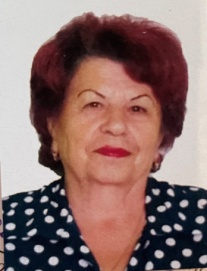 ЛюбовьАлександровна1955 года рождения; место жительства: Забайкальский край, Калганский район, с. Калга; пенсионер; выдвинута: Политической партией «КОММУНИСТИЧЕСКАЯ ПАРТИЯ РОССИЙСКОЙ ФЕДЕРАЦИИ»МЕРКУШИНА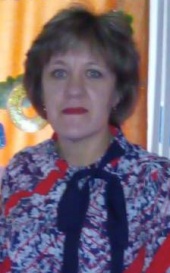 ЛюдмилаВикторовна1976 года рождения; место жительства: Забайкальский край, Калганский район, с. Калга; МДОУ детский сад «Колобок», заведующий; депутат Совета муниципального района «Калганский район» шестого созыва на непостоянной основе; выдвинута: Всероссийской политической партией «ЕДИНАЯ РОССИЯ»МОРОЗОВА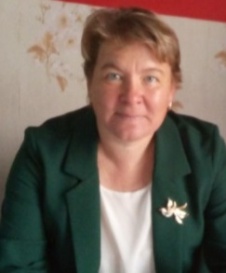 ЛарисаВладимировна1973 года рождения; место жительства: Забайкальский край, Калганский район, с. Нижний Калгукан; МОУ «Нижне-Калгуканская СОШ», учитель; выдвинута: Всероссийской политической партией «ЕДИНАЯ РОССИЯ»ПОПОВИванМихайлович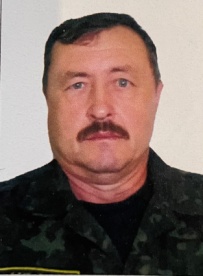 1969 года рождения; место жительства: Забайкальский край, Калганский район, с. Калга; ООО ЧОО «Сокол», охранник 6 разряда старший ПЦН с. Калга; выдвинут: Политической партией «КОММУНИСТИЧЕСКАЯ ПАРТИЯ РОССИЙСКОЙ ФЕДЕРАЦИИ»; имелась судимость: ч. 2 ст. 261 Уголовного Кодекса РФ «Уничтожение или повреждение лесных насаждений», судимость погашена 19.11.2014 года11 сентября 2022 годавыборы депутатов Совета муниципального района «Калганский район» седьмого созываКандидаты в депутаты Совета муниципального района «Калганский район» седьмого созыва по двухмандатному избирательному округу № 3ДЕРЕВНИН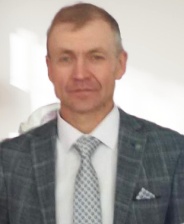 Андрей Борисович1969 года рождения; место жительства: Забайкальский край, Калганский район, с. Средняя-Борзя; индивидуальный предприниматель; депутат Совета муниципального района «Калганский район» шестого созыва на непостоянной основе; выдвинут: Всероссийской политической партией «ЕДИНАЯ РОССИЯ»ИСТОМИН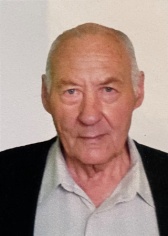 Александр Сергеевич1942 года рождения; место жительства: Забайкальский край, Калганский район, с. Кадая; пенсионер; депутат Совета муниципального района «Калганский район» шестого созыва на непостоянной основе; выдвинут: Политической партией «КОММУНИСТИЧЕСКАЯ ПАРТИЯ РОССИЙСКОЙ ФЕДЕРАЦИИ»ЛОПАТИНА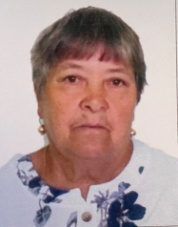 Нина Романовна1957 года рождения; место жительства: Забайкальский край, Калганский район, с Калга; МУК Культурно-досуговый центр народного творчества «Аргунь», методист; выдвинута: Всероссийской политической партией «ЕДИНАЯ РОССИЯ»; имелась судимость: ч. 1 ст. 147 Уголовного Кодекса РСФСР «Мошенничество», судимость погашена 21.05.1998 годаУСОЛЬЦЕВ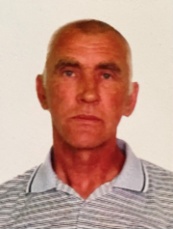 Сергей Михаилович1966 года рождения; место жительства: Забайкальский край, Калганский район, с. Кадая; МОУ «Кадаинская СОШ, водитель; выдвинут: Политической партией «КОММУНИСТИЧЕСКАЯ ПАРТИЯ РОССИЙСКОЙ ФЕДЕРАЦИИ»СВЕДЕНИЯо кандидатах в депутаты Совета муниципального района «Калганский район» седьмого созыва, выдвинутых Калганским местным отделением Забайкальского регионального отделения партии «Единая Россия» по общемуниципальному избирательному округу№ п/пФамилия, Имя, ОтчествоБиографические сведения о кандидатах1Козлова Марина Владимировна1970 года рождения, место жительства: Забайкальский край, Калганский район, с Доно, заведующая сельским домом культуры с.Доно2Меркушина Людмила Викторовна1976 года рождения, место жительства: Забайкальский край, Калганский район, село Калга, заведующая детским садом «Колобок», депутат Совета муниципального района «Калганский район» шестого созыва на непостоянной основе3Морозова Лариса Владимировна1973 года рождения, место жительства: Забайкальский край, Калганский район, с Нижний- Калгукан, МОУ Нижне- Калгуканская СОШ  заместитель директора по  воспитательной работе4Мичурина Ирина Викторовна1979 года рождения место жительства: Забайкальский край, Калганский район, село Калга, ГУЗ Калганская районная больница фельдшер скорой медицинской помощи, депутат Совета муниципального района «Калганский район» шестого созыва на непостоянной основе5Деревнин Андрей Борисович1969 года рождения место жительства: Забайкальский край, Калганский район, село Средняя Борзя, индивидуальный предприниматель, депутат Совета муниципального района «Калганский район» шестого созыва на непостоянной основе6Лопатина Нина Романовна1957 года рождения место жительства: Забайкальский край, Калганский район, с Калга, Муниципальное учреждение «Культурно - досуговый центр народного творчества «Аргунь», методист, имелась судимость: ч. 1 ст. 147 Уголовного Кодекса РСФСР «Мошенничество», судимость погашена 21.05.1998 года7Деревцова Татьяна Николаевна1971 года рождения, место жительства: Забайкальский край, Калганский район, с Калга, МУК КДЦНТ «Аргунь» директор8Полуэктов Алексей Николаевич1986 года рождения, место жительства: Забайкальский край, Калганский район, село Калга, пожарный  пожарной части № 20 с Калга9Чумаков Александр Васильевич1984 года рождения, место жительства: Забайкальский край, Калганский район, с.Калга, КДЦНТ «Аргунь» - бухгалтер10Ященко Роман Сергеевич1980 года рождения, место жительства: Забайкальский край, Калганский  район, село Калга, администрация муниципального района «Калганский район». оператор системы 112 ЦОВ ЕДДС11Макарова Галина Алексеевна1966 года рождения место жительства: Забайкальский край, Калганский район, село Чингильтуй, заведующая детским садом «Малыш»12Голомага Александра Юрьевна1988 года рождения, место жительства: Забайкальский край, Калганский район с.Калга, ГУЗ Калганская центральная районная больница- врач педиатр13Павлушкина Наталья Викторовна1981 года рождения место жительства: Забайкальский край, Калганский район, село Калга, ГБУ Калганская станция по борьбе с болезнями животных, начальник – главный ветеринарный врач Калганского района14Михайлова Евгения Владимировна1982 года рождения место жительства Забайкальский край, г Краснокаменск, индивидуальный предприниматель15Дружинина Анастасия Сергеевна2000 года рождения место жительства: Забайкальский край, Калганский район, село Калга, библиотекарь районной детской библиотеки16Кутенков Михаил Иванович1958 года рождения, место жительства: Забайкальский край, Калганский  район, село Чингильтуй, пенсионерСВЕДЕНИЯо кандидатах в депутаты Совета муниципального района «Калганский район» седьмого созыва, выдвинутых Калганским местным отделением политической партии «Коммунистическая партия Российской Федерации» по общемуниципальному избирательному округу№ п/пФамилия, Имя, ОтчествоБиографические сведения о кандидатах1Омельчук Валерий Иванович1955 года рождения, место жительства: Забайкальский край, Калганский район, с Калга, пенсионер, депутат Совета муниципального района «Калганский район» шестого созыва на непостоянной основе2Трофимов Андрей Николаевич1969 года рождения, место жительства: Забайкальский край, Калганский район, село Калга, отделение пенсионного фонда Российской Федерации по Забайкальскому краю, ведущий специалист-эксперт Клиентсокй службы (на правах группы) в Калганском районе, депутат Совета муниципального района «Калганский район» шестого созыва на непостоянной основе3Величко Валерий Алексеевич1949 года рождения, место жительства: Забайкальский край, Калганский район, с Калга, пенсионер, депутат Совета муниципального района «Калганский район» шестого созыва на непостоянной основе4Асланян Анна Георгиевна1979 года рождения место жительства: Забайкальский край, Калганский район, село Калга, СПКС «Аграрник» председатель, депутат Совета сельского поселения «Калганское»5Усольцев Сергей Михайлович1966 года рождения место жительства: Забайкальский край, Калганский район, село Кадая, МОУ Кадаинская СОШ, водитель6Попов Иван Михайлович1969 года рождения место жительства: Забайкальский край, Калганский район, с Калга, ООО ЧОО «Сокол», охранник 6 разряда старший ПЦН7Бурханова Любовь Александровна1955 года рождения, место жительства: Забайкальский край, Калганский район, с Калга, пенсионер8Истомин Александр Сергеевич1942 года рождения, место жительства: Забайкальский край, Калганский район, село Кадая, пенсионер, депутат Совета муниципального района «Калганский район» шестого созыва на непостоянной основе9Полухин Виктор Павлович1959 года рождения, место жительства: Забайкальский край, Калганский район, с.Калга, пенсионер10Чащина Евгения Викторовна1978 года рождения, место жительства: Забайкальский край, Калганский  район, село Кадая, МУК КДЦНТ «Аргунь» структурное подразделение клуб «Горняк», заведующаяСВЕДЕНИЯо кандидатах в депутаты Совета муниципального района «Калганский район» седьмого созыва, выдвинутых Забайкальским региональным отделением политической партии «ЛДПР-Либерально-демократической партии России»по общемуниципальному избирательному округу№ п/пФамилия, Имя, ОтчествоБиографические сведения о кандидатах1Чумаков Иван Андреевич1998 года рождения, место жительства: Забайкальский край, Калганский район, с Калга, временно безработный2Викторов Алексей Евгеньевич2000 года рождения, место жительства: Забайкальский край, Нерчинский район, г. Нерчинск, временно безработный3Лямкина Мария Борисовна1999 года рождения, место жительства: Забайкальский край, Чернышевский район, с Бугачача, временно безработная4Щучкин Евгений Дмитриевич2001 года рождения место жительства: Забайкальский край, Нерчинский район, г. Нерчинск, МБДОУ детский сад  № 8, сторож5Золотарев Денис Владимирович2003 года рождения место жительства: Забайкальский край, Читинский район, село Смоленка, временно безработный6Гулеватый Вадим Васильевич2003 года рождения место жительства: Забайкальский край, г.Чита,  временно безработный7Чупрова Виолетта Владимировна1999 года рождения, место жительства: Забайкальский край, г.Чита, временно безработная8Корешков Андрей Александрович2001 года рождения, место жительства: Забайкальский край, г.Чита, ООО «Фрутекс» ,дорожный мастер9Василенко Дарья Сергеевна2003 года рождения, место жительства: Забайкальский край, Ононский район, с.Нижний Цасучей, временно безработная10Будников Дмитрий Николаевич2001 года рождения место жительства: Забайкальский край, Красночикойский район, с. Барахоево, ООО «ЧитаОПТ», директор магазина11Остроухов Александр Иванович1998 года рождения место жительства: Забайкальский край, Красночикойский район, с. Барахоево, временно безработный12Чуприн Егор Андреевич2003 года рождения, место жительства: Забайкальский край, г.Чита, временно безработный13Забелин Андрей Анатольевич2000 года рождения, место жительства: Забайкальский край, п.Горный, временно безработный14Сутурин Василий Ильич2001 года рождения место жительства: Забайкальский край, Красночикойский район, с. Малоархангельск, временно безработный15Чумилина Ольга Николаевна1999 года рождения место жительства: Забайкальский край, г.Чита, временно безработный